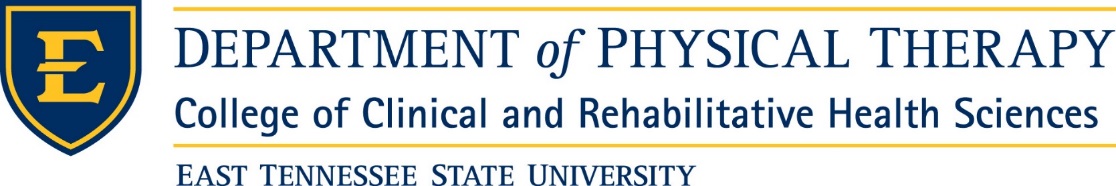 Critical Incident ReportDirections:  Record each entry clearly and concisely without reflecting any biases.Student’s Name:Evaluator/Observer:Student(s) Signature: ________________________Evaluator’s Signature:__________________________Date(Time)AntecedentsBehaviorsConsequencesStudent Initials:Evaluator Initials:Student Initials:Evaluator Initials:Student Initials:Evaluator Initials: